Letter of Notifications[X]	Undergraduate Curriculum Council  [ ]	Graduate CouncilSigned paper copies of proposals submitted for consideration are no longer required. Please type approver name and enter date of approval.  Email completed proposals to curriculum@astate.edu for inclusion in curriculum committee agenda.If you require to fill out a Letter of Notification, please email curriculum@astate.edu or contact Academic Affairs and Research at (870) 972-2030 for guidance PRIOR TO submitting these through the curricular process. Purpose: Reconfigure Multimedia Journalism by eliminating emphasis areas (see separate proposal) and creating a single-track degree.1.Contact Person (Name, Email Address, Phone Number)Bulletin ChangesLETTER OF NOTIFICATION – 11CCURRICULUM REVISION OF EXISTING CERTIFICATE OR DEGREE PROGRAMInstitution submitting request: Contact person/title:  Dr. Ronald Sitton, Instructor of MediaTitle of certificate/degree program:  Bachelor of Science in Multimedia JournalismCIP Code:   9.0499Degree Code: Effective Date: Fall 2019Reason for proposed change: 	It will provide undergraduate students the opportunity to take more classes from    a variety of areas to better prepare them to enter the 21st century media workplace. Where students would once specialize in a particular area, now they must be able to do everything – i.e., print, audio, video, Web, photography – to be competitive in the new media environment.Provide current and revised curriculum outline. (Indicate total credit hours for current certificate/degree and total credit hours for revised certificate/degree.)  CURRENT (THREE EMPHASIS AREAS)—120 CREDIT HOURSMajor in Multimedia JournalismBachelor of ScienceEmphasis in Broadcast JournalismMajor in Multimedia JournalismBachelor of ScienceEmphasis in News EditorialMajor in Multimedia JournalismBachelor of ScienceEmphasis in PhotojournalismREVISED (SINGLE EMPHASIS AREA)—120 CREDIT HOURSMajor in Multimedia JournalismInstitutional curriculum committee review/approval date for revised degree:Provide additional program information requested by ADHE staff.President/Chancellor Approval Date:Board of Trustees Notification Date:Chief Academic Officer:					   Date:8-Semester Plan(referenced in #9 - Undergraduate Proposals Only)For Academic Affairs and Research Use OnlyFor Academic Affairs and Research Use OnlyCIP Code:  Degree Code:Department Curriculum Committee ChairCOPE Chair (if applicable)Department ChairHead of Unit (If applicable)                         College Curriculum Committee ChairUndergraduate Curriculum Council ChairCollege DeanGraduate Curriculum Committee ChairGeneral Education Committee Chair (If applicable)                         Vice Chancellor for Academic AffairsInstructions Please visit http://www.astate.edu/a/registrar/students/bulletins/index.dot and select the most recent version of the bulletin. Copy and paste all bulletin pages this proposal affects below. Follow the following guidelines for indicating necessary changes. *Please note: Courses are often listed in multiple sections of the bulletin. To ensure that all affected sections have been located, please search the bulletin (ctrl+F) for the appropriate courses before submission of this form. - Deleted courses/credit hours should be marked with a red strike-through (red strikethrough)- New credit hours and text changes should be listed in blue using enlarged font (blue using enlarged font). - Any new courses should be listed in blue bold italics using enlarged font (blue bold italics using enlarged font)You can easily apply any of these changes by selecting the example text in the instructions above, double-clicking the ‘format painter’ icon   , and selecting the text you would like to apply the change to.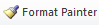 Please visit https://youtu.be/yjdL2n4lZm4 for more detailed instructions.University Requirements:See University General Requirements for Baccalaureate degrees (p. 44)First Year Making Connections Course:Sem. Hrs.UC 1013, Making Connections3General Education Requirements:Sem. Hrs.See General Education Curriculum for Baccalaureate degrees (p. 89)Students with this major must take the following:CMAC 1003, Mass Communications in Modern SocietyCOMS 1203, Oral Communication (Required Departmental Gen. Ed. Option)35Major Requirements:Sem. Hrs.CMAC 1001, Media Grammar and Style1CMAC 2003, Media Writing3CMAC 2053, Introduction to Visual Communications3CMAC 3001, Professional Seminar1CMAC 4073, Communications Law and Ethics3MDIA 2013, Multimedia Reporting3MDIA 2313, Multimedia Production3MDIA 3363, Communications Research3MDIA 4053, Advanced Reporting3MDIA 4123, Media Management and Entrepreneurship3Media or Communication Electives6-9Sub-total32-35Emphasis Area (Broadcast Journalism):Sem. Hrs.MDIA 3203, Reporting for Electronic Media3MDIA 3603, Electronic News Gathering3MDIA 4343, News Production and Performance3Sub-total9Minor:Sem. Hrs.Must be outside of the Departments of Media and Communication and approved by advisor.18-21Electives:Sem. Hrs.Electives17-23Total Required Hours:120University Requirements:See University General Requirements for Baccalaureate degrees (p. 44)First Year Making Connections Course:Sem. Hrs.UC 1013, Making Connections3General Education Requirements:Sem. Hrs.See General Education Curriculum for Baccalaureate degrees (p. 89)Students with this major must take the following:CMAC 1003, Mass Communications in Modern SocietyCOMS 1203, Oral Communication (Required Departmental Gen. Ed. Option)35Major Requirements:Sem. Hrs.CMAC 1001, Media Grammar and Style1CMAC 2003, Media Writing3CMAC 2053, Introduction to Visual Communications3CMAC 3001, Professional Seminar1CMAC 4073, Communications Law and Ethics3MDIA 2013, Multimedia Reporting3MDIA 2313, Multimedia Production3MDIA 3363, Communications Research3MDIA 4053, Advanced Reporting3MDIA 4123, Media Management and Entrepreneurship3Media or Communication Electives6-9Sub-total32-35Emphasis Area (News Editorial):Sem. Hrs.MDIA 3043, Basic Digital Photography3MDIA 3063, News Editing3MDIA 3073, News Design3Sub-total9Minor:Sem. Hrs.Must be outside of the Departments of Media and Communication and approved by advisor.18-21Electives:Sem. Hrs.Electives17-23Total Required Hours:120University Requirements:See University General Requirements for Baccalaureate degrees (p. 44)First Year Making Connections Course:Sem. Hrs.UC 1013, Making Connections3General Education Requirements:Sem. Hrs.See General Education Curriculum for Baccalaureate degrees (p. 89)Students with this major must take the following:CMAC 1003, Mass Communications in Modern SocietyCOMS 1203, Oral Communication (Required Departmental Gen. Ed. Option)35Major Requirements:Sem. Hrs.CMAC 1001, Media Grammar and Style1CMAC 2003, Media Writing3CMAC 2053, Introduction to Visual Communications3CMAC 3001, Professional Seminar1CMAC 4073, Communications Law and Ethics3MDIA 2013, Multimedia Reporting3MDIA 2313, Multimedia Production3MDIA 3363, Communications Research3MDIA 4123, Media Management and Entrepreneurship3Media or Communication Electives6-9Sub-total29-32Emphasis Area (Photojournalism):Sem. Hrs.AD 3193, Advanced Photography3MDIA 3043, Basic Digital Photography3MDIA 3093, Intermediate Photojournalism3MDIA 4013, Advanced Photojournalism3Sub-total12Minor:Sem. Hrs.Must be outside of the Departments of Media and Communication and approved by advisor.18-21Electives:Sem. Hrs.Electives17-23Total Required Hours:120University Requirements:See University General Requirements for Baccalaureate degrees (p. 44)First Year Making Connections Course: Sem. Hrs. UC 1013, Making Connections 3 General Education Requirements: Sem. Hrs. See General Education Curriculum for Baccalaureate degrees (p. 89) Students with this major must take the following: CMAC 1003, Mass Communications in Modern Society COMS 1203, Oral Communication (Required Departmental Gen. Ed. Option) 35 Major RequirementsSem. Hrs. MDIA 1013, Principles of Journalism3MDIA 2313, Digital Media Production 3 MDIA 2323, Reporting Words3MDIA 3013, Multimedia Reporting3MDIA 3043, Reporting Images3MDIA 3363, Modern Media Inquiries3MDIA 4003, Media Law and Ethics3MDIA 4053, Civic Reporting3MDIA 4123, Media Management and Entrepreneurship3MDIA 4203, News Practicum 3MDIA 4323, Diversity and Media3MDIA 4603, Internship3Major Electives (Select at least 3 of the following with advisor approval)MDIA 2053, Introduction to Visual CommunicationsMDIA 2223, Video Production I OR GCOM 1813. Introduction to Digital PublishingMDIA 3093, Photo Storytelling IMDIA 3203, Audio StorytellingMDIA 3383, News in Social Media
MDIA 3603, Television ReportingMDIA 4103, Data JournalismMDIA 4013, Photo Storytelling IIMDIA 4113, Specialized ReportingSem. Hrs. 9-12Sub-total 45-48 Minor: Sem. Hrs. Must be outside of the Departments of Media and Communication and approved by advisor. 18-21 Electives: Sem. Hrs. Electives 13-19Total Required Hours: 120Arkansas State University-Jonesboro Major: Bachelor of Science
Degree: Multimedia JournalismYear: 2019Arkansas State University-Jonesboro Major: Bachelor of Science
Degree: Multimedia JournalismYear: 2019Arkansas State University-Jonesboro Major: Bachelor of Science
Degree: Multimedia JournalismYear: 2019Arkansas State University-Jonesboro Major: Bachelor of Science
Degree: Multimedia JournalismYear: 2019Arkansas State University-Jonesboro Major: Bachelor of Science
Degree: Multimedia JournalismYear: 2019Arkansas State University-Jonesboro Major: Bachelor of Science
Degree: Multimedia JournalismYear: 2019Arkansas State University-Jonesboro Major: Bachelor of Science
Degree: Multimedia JournalismYear: 2019Arkansas State University-Jonesboro Major: Bachelor of Science
Degree: Multimedia JournalismYear: 2019Arkansas State University-Jonesboro Major: Bachelor of Science
Degree: Multimedia JournalismYear: 2019Students requiring developmental course work based on low entrance exam scores (ACT, SAT, ASSET, COMPASS) may not be able to complete this program of study in eight (8) semesters.  Developmental courses do not count toward total degree hours.  Students having completed college level courses prior to enrollment will be assisted by their advisor in making appropriate substitutions.   In most cases, general education courses may be interchanged between semesters.    A minimum of 45 hours of upper division credit (3000-4000 level) is required for this degree.Students requiring developmental course work based on low entrance exam scores (ACT, SAT, ASSET, COMPASS) may not be able to complete this program of study in eight (8) semesters.  Developmental courses do not count toward total degree hours.  Students having completed college level courses prior to enrollment will be assisted by their advisor in making appropriate substitutions.   In most cases, general education courses may be interchanged between semesters.    A minimum of 45 hours of upper division credit (3000-4000 level) is required for this degree.Students requiring developmental course work based on low entrance exam scores (ACT, SAT, ASSET, COMPASS) may not be able to complete this program of study in eight (8) semesters.  Developmental courses do not count toward total degree hours.  Students having completed college level courses prior to enrollment will be assisted by their advisor in making appropriate substitutions.   In most cases, general education courses may be interchanged between semesters.    A minimum of 45 hours of upper division credit (3000-4000 level) is required for this degree.Students requiring developmental course work based on low entrance exam scores (ACT, SAT, ASSET, COMPASS) may not be able to complete this program of study in eight (8) semesters.  Developmental courses do not count toward total degree hours.  Students having completed college level courses prior to enrollment will be assisted by their advisor in making appropriate substitutions.   In most cases, general education courses may be interchanged between semesters.    A minimum of 45 hours of upper division credit (3000-4000 level) is required for this degree.Students requiring developmental course work based on low entrance exam scores (ACT, SAT, ASSET, COMPASS) may not be able to complete this program of study in eight (8) semesters.  Developmental courses do not count toward total degree hours.  Students having completed college level courses prior to enrollment will be assisted by their advisor in making appropriate substitutions.   In most cases, general education courses may be interchanged between semesters.    A minimum of 45 hours of upper division credit (3000-4000 level) is required for this degree.Students requiring developmental course work based on low entrance exam scores (ACT, SAT, ASSET, COMPASS) may not be able to complete this program of study in eight (8) semesters.  Developmental courses do not count toward total degree hours.  Students having completed college level courses prior to enrollment will be assisted by their advisor in making appropriate substitutions.   In most cases, general education courses may be interchanged between semesters.    A minimum of 45 hours of upper division credit (3000-4000 level) is required for this degree.Students requiring developmental course work based on low entrance exam scores (ACT, SAT, ASSET, COMPASS) may not be able to complete this program of study in eight (8) semesters.  Developmental courses do not count toward total degree hours.  Students having completed college level courses prior to enrollment will be assisted by their advisor in making appropriate substitutions.   In most cases, general education courses may be interchanged between semesters.    A minimum of 45 hours of upper division credit (3000-4000 level) is required for this degree.Students requiring developmental course work based on low entrance exam scores (ACT, SAT, ASSET, COMPASS) may not be able to complete this program of study in eight (8) semesters.  Developmental courses do not count toward total degree hours.  Students having completed college level courses prior to enrollment will be assisted by their advisor in making appropriate substitutions.   In most cases, general education courses may be interchanged between semesters.    A minimum of 45 hours of upper division credit (3000-4000 level) is required for this degree.Students requiring developmental course work based on low entrance exam scores (ACT, SAT, ASSET, COMPASS) may not be able to complete this program of study in eight (8) semesters.  Developmental courses do not count toward total degree hours.  Students having completed college level courses prior to enrollment will be assisted by their advisor in making appropriate substitutions.   In most cases, general education courses may be interchanged between semesters.    A minimum of 45 hours of upper division credit (3000-4000 level) is required for this degree.Year 1Year 1Year 1Year 1Year 1Year 1Year 1Year 1Fall SemesterFall SemesterFall SemesterFall SemesterSpring SemesterSpring SemesterSpring SemesterSpring SemesterCourse No.Course NameHrsGen EdCourse No.Course NameHrsGen EdUC 1003FYE3xCOMS 1203Oral Communication3XCMAC 1003Mass. Comm. In Modern Society3xENG 1013Composition II3XENG 1003Composition I3xBIOL Life Science with Lab4XMDIA 1013Principles of Journalism3MDIA 2323Reporting Words3MDIA 2313Digital Media Production3MDIA Lower Level MMJ Elective3Total Hours15Total Hours16Year 2Year 2Year 2Year 2Year 2Year 2Year 2Year 2Fall SemesterFall SemesterFall SemesterFall SemesterSpring SemesterSpring SemesterSpring SemesterSpring SemesterCourse No.Course NameHrsGen EdCourse No.Course NameHrsGen EdART, MUS, or THEA 2503 Fine Arts3XPhysical Science with Lab4XMATHMath3XSocial Science3XSocial Science3XHumanities3XMDIA 3043Reporting Images3MDIA 3363Modern Media Inquiries3Minor course3Minor course3Total Hours15Total Hours16Year 3Year 3Year 3Year 3Year 3Year 3Year 3Year 3Fall SemesterFall SemesterFall SemesterFall SemesterSpring SemesterSpring SemesterSpring SemesterSpring SemesterCourse No.Course NameHrsGen EdCourse No.Course NameHrsGen EdSocial Science3XMDIA 4003Media Law and Ethics3MDIA 4323Diversity and Media3MDIA 4053Civic Reporting3MDIA 3013Multimedia Reporting3Minor course3Minor course3Upper Level Electives6Upper Level Electives3Total Hours15Total Hours15Year 4Year 4Year 4Year 4Year 4Year 4Year 4Year 4Fall SemesterFall SemesterFall SemesterFall SemesterSpring SemesterSpring SemesterSpring SemesterSpring SemesterCourse No.Course NameHrsGen EdCourse No.Course NameHrsGen EdMDIA 4123Media Management and Entrepreneurship3MDIA 4203News Practicum3MDIA 4603Internship3Minor course3Minor course3Upper Level Electives7Upper Level Electives6Total Hours15Total Hours13Total Jr/Sr Hours	_49__	Total Degree Hours	_120__Total Jr/Sr Hours	_49__	Total Degree Hours	_120__Total Jr/Sr Hours	_49__	Total Degree Hours	_120__Total Jr/Sr Hours	_49__	Total Degree Hours	_120__Total Jr/Sr Hours	_49__	Total Degree Hours	_120__Total Jr/Sr Hours	_49__	Total Degree Hours	_120__Total Jr/Sr Hours	_49__	Total Degree Hours	_120__Total Jr/Sr Hours	_49__	Total Degree Hours	_120__Total Jr/Sr Hours	_49__	Total Degree Hours	_120__See Bulletin for Graduation Requirements.See Bulletin for Graduation Requirements.See Bulletin for Graduation Requirements.See Bulletin for Graduation Requirements.See Bulletin for Graduation Requirements.See Bulletin for Graduation Requirements.See Bulletin for Graduation Requirements.See Bulletin for Graduation Requirements.See Bulletin for Graduation Requirements.